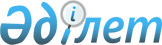 "Өрт қауіпсіздігі қағидаларын бекіту туралы" Қазақстан Республикасы Төтенше жағдайлар министрінің 2022 жылғы 21 ақпандағы № 55 бұйрығына өзгеріс енгізу туралыҚазақстан Республикасы Төтенше жағдайлар министрінің м.а. 2023 жылғы 21 шілдедегі № 388 бұйрығы. Қазақстан Республикасының Әділет министрлігінде 2023 жылғы 24 шілдеде № 33139 болып тіркелді
      БҰЙЫРАМЫН:
      1. "Өрт қауіпсіздігі қағидаларын бекіту туралы" Қазақстан Республикасы Төтенше жағдайлар министрінің 2022 жылғы 21 ақпандағы № 55 бұйрығына (Нормативтік құқықтық актілерді мемлекеттік тіркеу тізілімінде № 26867 болып тіркелген) мынадай өзгеріс енгізілсін:
      көрсетілген бұйрықпен бекітілген Өрт қауіпсіздігі қағидаларында:
      7-тармақ мынадай редакцияда жазылсын:
      "7. Объектілердегі Қазақстан Республикасы Төтенше жағдайлар министрінің 2023 жылғы 29 мамырдағы № 281 бұйрығымен бекітілген міндетті түрде мемлекеттік емес өртке қарсы қызмет құрылатын ұйымдар мен объектілердің тізбесіне (Нормативтік құқықтық актілердің мемлекеттік тіркеу тізілімінде № 32631 болып тіркелген) сәйкес мемлекеттік емес өртке қарсы қызметтің жұмысы ұйымдастырылады. Объектілердегі мемлекеттік емес өртке қарсы қызметтерді ұйымдастыру тәртібі Қазақстан Республикасы Ішкі істер министрінің 2014 жылғы 7 қарашадағы № 782 бұйрығымен бекітілген Мемлекеттік емес өртке қарсы қызметтердің қызметін жүзеге асыру қағидаларына (Нормативтік құқықтық актілердің мемлекеттік тіркеу тізілімінде № 9931 болып тіркелген) сәйкес айқындалады.".
      2. Қазақстан Республикасы Төтенше жағдайлар министрлігінің Өртке қарсы қызмет комитеті заңнамада белгіленген тәртіпте:
      1) осы бұйрықты Қазақстан Республикасы Әділет министрлігінде мемлекеттік тіркеуді;
      2) осы бұйрықты Қазақстан Республикасы Төтенше жағдайлар министрлігінің интернет-ресурсына орналастыруды;
      3) осы бұйрық Қазақстан Республикасы Әділет министрлігінде мемлекеттік тіркелгеннен кейін он жұмыс күні ішінде Қазақстан Республикасы Төтенше жағдайлар министрлігінің Заң департаментіне осы тармақтың 1) және 2) тармақшаларында көзделген іс-шаралардың орындалуы туралы мәліметтерді ұсынуды қамтамасыз етсін.
      3. Осы бұйрықтың орындалуын бақылау жетекшілік ететін Қазақстан Республикасының Төтенше жағдайлар вице-министріне жүктелсін.
      4. Осы бұйрық алғашқы ресми жарияланған күнінен кейін күнтізбелік он күн өткен соң қолданысқа енгізіледі.
      "КЕЛІСІЛДІ"Қазақстан РеспубликасыАқпарат және қоғамдық даму министрлігі
      "КЕЛІСІЛДІ"Қазақстан РеспубликасыАуыл шаруашылығы министрлігі
      "КЕЛІСІЛДІ"Қазақстан РеспубликасыДенсаулық сақтау министрлігі
      "КЕЛІСІЛДІ"Қазақстан РеспубликасыЕңбек және халықтыәлеуметтік қорғау министрлігі
      "КЕЛІСІЛДІ"Қазақстан РеспубликасыҒылым және жоғары білім министрлігі
      "КЕЛІСІЛДІ"Қазақстан РеспубликасыИндустрия және инфрақұрылымдықминистрлігі
      "КЕЛІСІЛДІ"Қазақстан РеспубликасыСауда және интеграция министрлігі
      "КЕЛІСІЛДІ"Қазақстан РеспубликасыОқу-ағарту министрлігі
      "КЕЛІСІЛДІ"Қазақстан РеспубликасыОрталық сайлау комиссиясы
      "КЕЛІСІЛДІ"Қазақстан РеспубликасыҰлттық экономика министрлігі
      "КЕЛІСІЛДІ"Қазақстан РеспубликасыІшкі істер министрлігі
      "КЕЛІСІЛДІ"Қазақстан РеспубликасыЭкология және табиғиресурстар министрлігі
      "КЕЛІСІЛДІ"Қазақстан РеспубликасыЭнергетика министрлігі
					© 2012. Қазақстан Республикасы Әділет министрлігінің «Қазақстан Республикасының Заңнама және құқықтық ақпарат институты» ШЖҚ РМК
				
      Қазақстан РеспубликасыТөтенше жағдайлар министрініңміндетін атқарушы

И. Кульшимбаев
